Witamy Was drogie dzieci,Na ten tydzień proponujemy Wam następujące zajęcia i zabawy.Pozdrawiamy!1. Zabawa motoryczna. Obrysowywanie cieni. Czy to słońce, czy światło z lampki każdy punkt świetlny sprawia, że nasze ukochane zabawki rzucą cień: https://youtu.be/weWjiEKXz-I2. Zajęcia plastyczne " Malowanie pianą": https://youtu.be/wBb6StzmAc3. Gry stolikowe do samodzielnego wykonania:  "Magnesowy Labirynt"-https://youtu.be/weWjiEKXz-I    Do wykonania gry potrzebne będą; tektura na podstawę labiryntu, 2 magnesy    oraz taśma sznurek lub plastelina. Labirynt także można narysować pisakiem.    "Planszówka w pudełku do Pizzy"- https://youtu.be/weWjiEKXz-I   Przewodnikiem do jej wykonania jest wasz rówieśnik.  4. Krzyżówkowe popołudnie :     https://krzyzowki.imasz.net/darmowa-krzyzowka-dla-dzieci-nr-1/   https://krzyzowki.imasz.net/darmowa-krzyzowka-dla-dzieci-nr-2/5. Wesoła kuchnia:   W wesołej kuchni znajdziecie przepisy na smakowite dania, które możecie przygotować z rodzicami, babcią czy starszym rodzeństwem. Możecie też nauczyć się krótkiego wierszyka. Miłej zabawy.   Gotowanie z dzieckiem - Przepisy   https://www.przepisy.pl/przepisy/szukaj/gotowanie-z-dzieckiem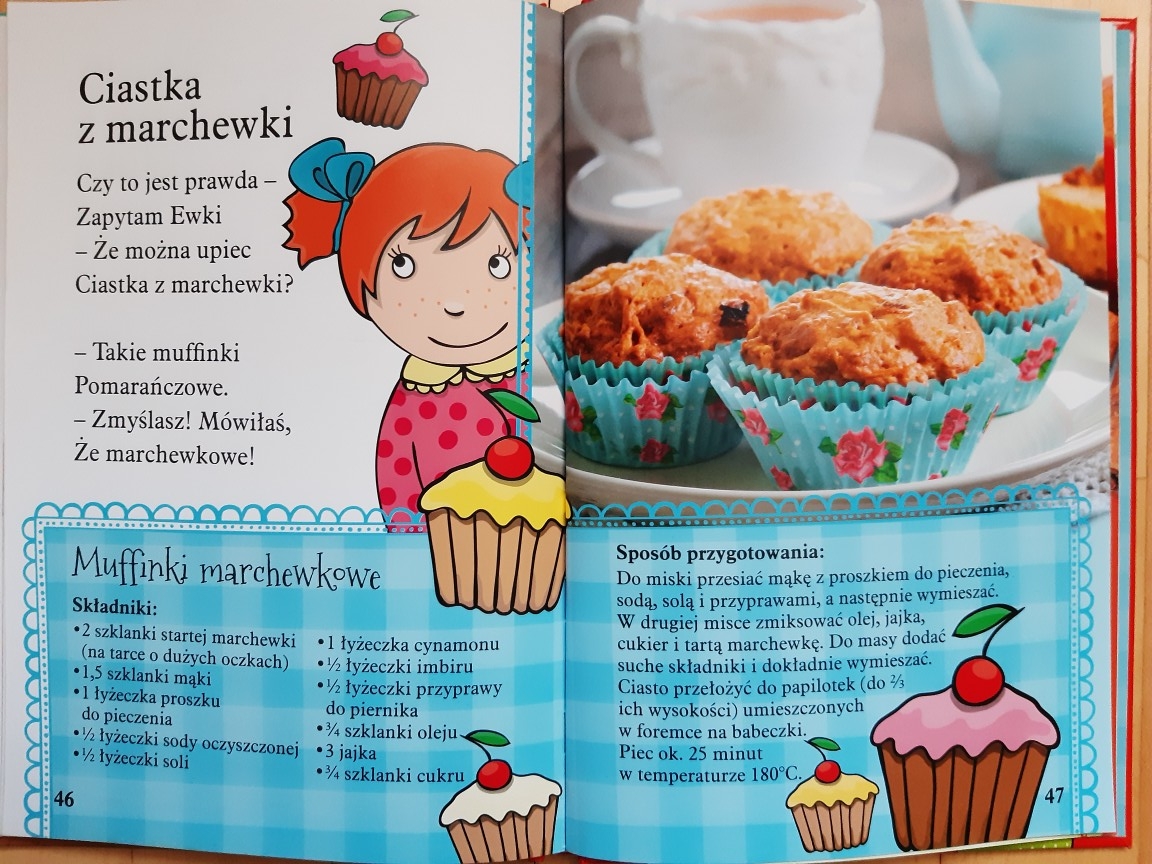 